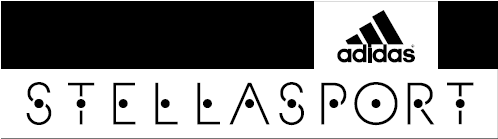 Performance Pop!adidas StellaSport: νέα σειρά για action girlsΗ adidas StellaSport, κάτω από τη δημιουργική διεύθυνση της Stella McCartney, αποτελεί  μία νέα sport σειρά της adidas που στοχεύει σε νεότερο κοινό. Η σειρά ξεκινά να διατίθεται φέτος τον Ιανουάριο και συνδυάζει sport εμφάνιση με στιλ, εκρηκτικά χρώματα και φρέσκα prints επαναπροσδιορίζοντας το sportswear, δίνοντας καινούργια και πιο νεανική προσέγγιση.  Σχεδιασμένη για κορίτσια που αγαπούν τη δράση, η adidas StellaSport  αποτελείται από ρούχα, παπούτσια και accessories που μπορούν να φορεθούν στο γυμναστήριο αλλά και στη βόλτα στην πόλη. Η σειρά περιλαμβάνει από τα βασικά είδη που έχει κάθε γυναίκα στο σάκο του γυμναστηρίου μέχρι και δημιουργίες για σιλουέτες που ξεχωρίζουν.  Αναπάντεχα colour blocking χαρακτηριστικά κοσμούν αθλητικά top, bras, και κολάν, σχεδιασμένα με το ύφασμα climaliteTM που στεγνώνει γρήγορα εξασφαλίζοντας την απόλυτη άνεση για καθημερινή χρήση. Όλα τα ρούχα της σειράς τονίζονται με μοντέρνα prints και statement σιλουέτες όπως το onesie και το trainkini. Τα παπούτσια της σειράς adidas StellaSport έχουν ανοιχτό πάνω μέρος επιτρέποντας ακόμη περισσότερο αερισμό στο πόδι αλλά και ενσωματωμένο καλτσάκι για ακόμα μεγαλύτερη άνεση. Η σειρά ολοκληρώνεται με μία επιλογή αθλητικών accessories που περιλαμβάνουν trucker caps, κάλτσες που φτάνουν μέχρι το γόνατο, και backpacks σε έντονα χρώματα.  Η συλλογή adidas StellaSport για Άνοιξη / Καλοκαίρι 2015, διατίθεται στα καταστήματα adidas και σε επιλεγμένα καταστήματα . Η συλλογή adidas StellaSport  συμπληρώνει  την υπάρχουσα σειρά adidas by Stella McCartney που φέτος το καλοκαίρι γιορτάζει την 10η επέτειό της, και περιλαμβάνει προϊόντα για τις παρακάτω κατηγορίες: τρέξιμο, yoga, studio, κολύμβηση, weekender και wintersports.    ΤΕΛΟΣ    -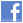 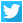 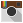 